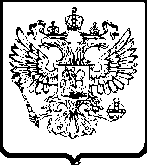 УПРАВЛЕНИЕ ФЕДЕРАЛЬНОЙ АНТИМОНОПОЛЬНОЙ СЛУЖБЫПО ТЮМЕНСКОЙ ОБЛАСТИ. Тюмень,  ул. Холодильная, 58а                                                                          тел. 50-31-55АКТ   ПРОВЕРКИ № 1830 июня 2014г.                                                                                                               г. Тюмень                                                                                                          На основании приказов Тюменского УФАС России от 25.03.2014 № 133, от 24.04.2014 № 206 (о продлении проверки)  проведено плановое контрольное мероприятие в отношении администрации Омутинского муниципального района (627070,  Тюменская область, с. Омутинское, ул. Первомайская, 78а), далее также  - Администрация.С копиями приказов о проведении и продлении проверки Администрация ознакомлена соответственно 01.04.2014 (почтовое уведомление № 62504872074461) и 06.05.2014 (почтовое уведомление № 62504873194571).Лица, проводившие проверку: начальник отдела Москвичева Ольга Николаевна – руководитель инспекции, специалист-эксперт Самко Алена Леонтиевна.В проведении проверки принимали участие: первый заместитель главы администрации Робканов А.В., управляющий делами Администрации Кузнецова В.В., начальник отдела экономики и прогнозирования Гебель Н.М., начальник отдела имущественных и земельных отношений Яковлева М.В., начальник отдела образования Вандышева Н.О., главный специалист отдела ЖКХ, строительства, газификации и связи Фатюшина Н.В. и др.Руководителем проверяемого лица в период проведения проверки являлся Воллерт Виктор Давыдович.Предметом проводимой проверки является соблюдение администрацией Омутинского муниципального района требований Федерального закона от 26.07.2006 №135-ФЗ «О защите конкуренции» (далее также  – Закон о защите конкуренции).Период, за который проведена проверка соблюдения антимонопольного законодательства: с 01.01.2011 по настоящее время.Срок проведения проверки по приказам: с 01.04.2014 по 30.06.2014.Период проведения проверки: 15.04.2014 – 30.06.2014.Продолжительность проверки: 50 рабочих дней.Акт составлен Москвичевой О.Н., Самко А.Л. Контрольным мероприятием было установлено следующее.Администрация Омутинского муниципального района является исполнительно-распорядительным органом местного самоуправления муниципального образования Омутинского района, наделенной Уставом муниципального образования Омутинский район полномочиями по решению вопросов местного значения и полномочиями для осуществления отдельных государственных полномочий, переданных органам местного самоуправления городского округа федеральными законами и законами Тюменской области (ст.ст. 18, 28 Устава района).В соответствии со ст. 31 Устава Омутинского муниципального района по вопросам, относящимся к ведению Администрации, должностными лицами Администрации принимаются муниципальные правовые акты: постановления, распоряжения.I. Всего для проверки Администрацией представлено 5 796 муниципальных правовых актов (постановлений и распоряжений), принятых в 2011-2013гг., в том числе муниципальные правовые акты, определяющие порядок управления муниципальной собственностью, административные регламенты и т.д.1. В ходе рассмотрения муниципальных правовых актов, принятых органами местного самоуправления Омутинского муниципального района, установлено следующее.1.1. Положение о предоставлении муниципальных гарантий, утв. постановлением администрации Омутинского муниципального района № 30-п от 01.10.2012 (далее также – Положение), не соответствует требованиям антимонопольного законодательства в связи со следующим.В соответствии со ст. 6 Бюджетного кодекса РФ (далее также - БК РФ) муниципальная гарантия - вид долгового обязательства, в силу которого муниципальное образование (гарант) обязано при наступлении предусмотренного в гарантии события (гарантийного случая) уплатить лицу, в пользу которого предоставлена гарантия (бенефициару), по его письменному требованию определенную в обязательстве денежную сумму за счет средств соответствующего бюджета в соответствии с условиями даваемого гарантом обязательства отвечать за исполнение третьим лицом (принципалом) его обязательств перед бенефициаром. В соответствии с п.1 ст.  9 БК РФ к бюджетным полномочиям муниципальных районов  относятся,  в том числе предоставление муниципальных гарантий. В соответствии с пунктом 2.2 указанного Положения принципал направляет в адрес Администрации письменное обращение (с приложением соответствующих документов) о предоставлении муниципальной гарантии. По результатам проверки финансового состояния принципала и предоставленных документов Администрация при наличии положительного заключения о финансовом состоянии принципала принимает решение о предоставлении муниципальной гарантии путем издания соответствующего распоряжения (пп. 2.3-2.5 Положения). В соответствии с   п. 20 ст. 4 Закона о защите конкуренции предоставление органами местного самоуправления отдельным хозяйствующим субъектам преимущества, которое обеспечивает им более выгодные условия деятельности, путем передачи муниципального имущества, иных объектов гражданских прав либо путем предоставления имущественных льгот, муниципальных гарантий является муниципальной преференцией.Таким образом, в силу п.20 ст.4 Закона о защите конкуренции предоставление  муниципальной гарантии квалифицируется как предоставление муниципальной преференции.В свою очередь, порядок предоставления муниципальной преференции регламентирован гл. 5 Закона о защите конкуренции.  Так, по общему правилу, закрепленному в ч. 3 ст. 19 Закона о защите конкуренции, муниципальная преференция, предоставляется с предварительного согласия в письменной форме антимонопольного органа. Без согласования с антимонопольным органом такая преференция предоставляется в случаях, указанных в п/п 1-4 ч. 3 указанной статьи, в том числе на основании нормативных правовых актов органов местного самоуправления о бюджете, содержащих либо устанавливающих порядок определения размера муниципальной преференции и ее конкретного получателя (п/п 1).Отсюда следует, что если решение о бюджете либо муниципальный правой акт, принятый во исполнение такого решения, не содержат порядка определения размера муниципальной преференции и порядка определения ее получателя, например, имеется только указание на конкретного получателя, то в таком случае также требуется предварительное согласие антимонопольного органа на получение такой преференции.Поскольку Положением о предоставлении муниципальных гарантий, утв. постановлением администрации Омутинского муниципального района № 30-п от 01.10.2012, не предусмотрен порядок определения размера муниципальной преференции и ее конкретного получателя, постольку установление возможности предоставления муниципальной преференции без согласования с антимонопольным органом в случае указания конкретного получателя в соответствующем муниципальном правовом акте (п. 1.2 Положения), не соответствует требованиям ч. 3 ст. 19 Закона о защите конкуренции.Таким образом, рассматриваемое Положение не соответствует требованиям антимонопольного законодательства, поскольку предусматривает возможность предоставления муниципальной преференции в нарушение установленного действующим законодательством РФ порядка, что содержит признаки нарушения ч. 1 ст. 15 Закона о защите конкуренции.1.2. Положение о порядке управления и распоряжения муниципальным имуществом Омутинского муниципального района, утв. решением Думы Омутинского муниципального района № 13 от 27.03.2009 (в ред. решения № 9 от 18.02.2013г.), далее также - Положение не соответствует действующему антимонопольному законодательству в следующей части.Согласно п. 7.6 Положения порядок проведения конкурса, аукциона на право заключения договоров передачи имущества устанавливается Правительством Российской Федерации. До принятия Правительством Российской Федерации соответствующих постановлений конкурсы на право заключения договоров передачи имущества проводятся в порядке, установленном Федеральным законом от 21.07.2005 N 115-ФЗ "О концессионных соглашениях", а аукционы на право заключения таких договоров - в порядке, установленном Федеральным законом от 21.12.2001 N 178-ФЗ "О приватизации государственного и муниципального имущества", что не соответствует ч. 5 ст. 17.1 Закона о защите конкуренции, в соответствии с которой  порядок проведения конкурсов или аукционов на право заключения договоров, указанных в частях 1 и 3 настоящей статьи, и перечень видов имущества, в отношении которого заключение указанных договоров может осуществляться путем проведения торгов в форме конкурса, устанавливаются федеральным антимонопольным органом (приказ ФАС России № 67 от 10.02.2012г.).1.3. По результатам рассмотрения Положения о передаче муниципального имущества Омутинского муниципального района в безвозмездное пользование, утв. решением Думы Омутинского муниципального района № 4 от 10.02.2012г. (далее также – Положение), установлено следующее.Во-первых, не представляется возможным установить порядок предоставления муниципального имущества различным категориям заинтересованных лиц. Например, согласно абзацу 2 п. 2.3.4 Положения передача муниципального имущества в безвозмездное пользование хозяйствующим субъектам осуществляется только по результатам проведения торгов. Однако, из п. 4 Положения следует, что муниципальное имущество хозяйствующему субъекту может быть предоставлено в порядке, установленном гл. 5 Закона о защите конкуренции (после согласования с антимонопольным органом).Во-вторых, указанное Положение не определяет критерии, в соответствии с которыми принимается решение о предоставлении муниципального имущества в безвозмездное пользование. Иного муниципального правового акта, устанавливающего такой порядок, инспекции при проведении проверки не представлено. Вместе с тем, отсутствие таких критериев может привести к ущемлению прав и законных интересов хозяйствующих субъектов, желающих получить муниципальное имущество в безвозмездное пользование, а не в аренду.Положение о порядке  передачи муниципального имущества в аренду, утв. решением Думы Омутинского муниципального района № 50 от 22.07.2013г., также не соответствует действующему законодательству в следующей части.Так, согласно п. 20 указанного Положения заключение договоров аренды по результатам торгов осуществляется в семидневный срок с даты их проведения в установленном законом порядке, что не соответствует ч. 7 ст. 17.1 Закона о защите конкуренции, в соответствии с которой  не допускается заключение договоров, ранее чем через десять дней со дня размещения информации о результатах конкурса или аукциона на официальном сайте торгов.Согласно ч. 1 ст. 15 Закона о защите конкуренции органам местного самоуправления запрещается принимать акты и (или) осуществлять действия (бездействие), которые приводят или могут привести к недопущению, ограничению, устранению конкуренции, за исключением предусмотренных федеральными законами случаев принятия актов и (или) осуществления таких действий (бездействия, в том числе указанного в данной норме.Вышеизложенное свидетельствует о наличии в действиях Думы Омутинского муниципального района признаков нарушения ч. 1 ст. 15 Закона о защите конкуренции, выразившегося в утверждении муниципальных правовых актов, не отвечающих требованиям антимонопольного законодательства, реализация которого может привести к ограничению, устранению, недопущению конкуренции.II. В ходе проведения проверки инспекцией было установлено, что Администрацией ЗАО «Загрос» по его заявлению предоставлен в аренду земельный участок с кадастровым № 72:13:0101031:146 для строительства школы на 504 учебных места в с. Омутинское, ул. Советская, 233а (договор аренды от 26.09.2012 № 78/12).08.11.2013 Администрацией принято решение о проведении открытого аукциона в электронной форме на приобретение в муниципальную собственность объектов недвижимости для размещения муниципальной образовательной организации на 504 места в с. Омутинское Омутинского района с начальной (максимальной) ценой 431 225 500 руб. (распоряжение Администрации № 1653-р).03.12.2013г. Администрацией был проведен аукцион, единственным участником данного аукциона был ЗАО «Загрос», с которым 16.12.2013г. заключен муниципальный контракт по начальной (максимальной) цене 431 225 500 руб.Представляется, что предоставление земельных участков в рассматриваемом случае не соответствует требованиям действующего законодательства в связи со следующим.Перечень случаев предоставления земельных участков для строительства без торгов, предусмотренный ст. 30 ЗК РФ, является закрытым и расширительному толкованию не подлежит:1) земельный участок, находящийся в муниципальной собственности, или земельный участок, государственная собственность на который не разграничена и который не предоставлен в пользование и (или) во владение гражданам или юридическим лицам, предоставляется для строительства в границах застроенной территории, в отношении которой принято решение о развитии, без проведения торгов лицу, с которым в установленном законодательством Российской Федерации о градостроительной деятельности порядке заключен договор о развитии застроенной территории;2) предоставление пользователю недр земельных участков, необходимых для ведения работ, связанных с пользованием недрами, из земель, находящихся в государственной или муниципальной собственности, в аренду осуществляется без проведения торгов (конкурсов, аукционов);3) предоставление Государственной компании "Российские автомобильные дороги" в аренду земельных участков, необходимых для осуществления ее деятельности, из земель, которые находятся в федеральной собственности или государственная собственность на которые не разграничена, осуществляется без проведения торгов (конкурсов, аукционов) и без предварительного согласования мест размещения объектов;4) с предварительным согласованием мест размещения объектов.В данном случае, Администрацией предоставлен земельный участок для строительства с предварительным согласованием  мест размещения объекта образования – школы на 504 учебных места в с. Омутинское, - объекта социально-культурного назначения общего пользования, то есть объекта, необходимого органу местного самоуправления для решения вопроса местного значения, закрепленного в п. 11 ч. 1 ст. 15 Федерального закона от 03.10.2003 № 131-ФЗ «Об общих принципах организации местного самоуправления в РФ» и потенциально выступавшего объектом размещения муниципальной заказа в целях удовлетворения муниципальных нужд.Вместе с тем, в целях удовлетворения муниципальных нужд необходимо руководствоваться в первую очередь специальным законодательством в сфере размещения муниципального заказа и размещать соответствующие заказы на строительство таких объектов.В противном случае, в последующем при размещении заказа уже на готовый объект в соответствии с законодательством в сфере размещения заказов происходит неизбежное ограничение доступа к участию в таких торгах, поскольку принять участие в них может только 1 участник, что подтверждает проведенный Администрацией аукцион.Таким образом, предоставление земельных участков для строительства указанных  объектов подобным образом приводит к недопущению, ограничению, устранению конкуренции на строительном рынке, что запрещено ч. 1 ст. 15 Закона о защите конкуренции.III. В ходе проведения контрольного мероприятия также было установлено, что в собственности Омутинского района находятся, в том числе многоквартирные дома, где доля муниципальной собственности составляет более 50% (в 4-х – 100%). При этом, конкурсы по отбору управляющей организации в соответствии с требованиями ч. 2 ст. 163 ЖК РФ Администрацией не проводились.Частью 1 ст. 15 Закона о защите конкуренции установлен запрет на ограничивающие конкуренцию акты и действия (бездействие) органов местного самоуправления. Вышеизложенное свидетельствует о нарушении администрацией Омутинского муниципального района ч.1 ст. 15 Закона о защите конкуренции, выразившегося в непроведении открытых конкурсов по управлению многоквартирным домом при наличии такой обязанности в соответствии с действующим законодательством.IV. В ходе проведения контрольного мероприятия инспекции были представлены учредительные документы муниципальных организаций, учредителем которых выступает администрация Омутинского муниципального района либо отраслевые органы Администрации (школы, детские сады, учреждения социальной защиты, культуры  и дополнительного образования, физической культуры и спорта, муниципальные предприятия и т.д.), а также положения об администрации Омутинского муниципального района и отраслевых (функциональных) органах Администрации.При анализе учредительных документов указанных учреждений установлено, что  в уставах муниципальных образовательных учреждений, имеющих статус автономных, а также в уставе МАУ «Центр культуры и досуга Омутинского района» закреплена обязанность учреждений по проведению капитального ремонта объектов недвижимости, находящихся в их оперативном управлении, что не соответствует действующему законодательству в связи со следующим.Согласно пп. 11, 19.1, 19.2, 26, 27 ч. 1 ст. 15 Федерального закона от 06.10.2003 № 131-ФЗ «Об общих принципах организации местного самоуправления в РФ» (далее - Закон о местном самоуправлении) к вопросам местного значения муниципального района относятся:- организация предоставления дополнительного образования детей в муниципальных образовательных организациях (за исключением дополнительного образования детей, финансовое обеспечение которого осуществляется органами государственной власти субъекта Российской Федерации), создание условий для осуществления присмотра и ухода за детьми, содержания детей в муниципальных образовательных организациях, а также организация отдыха детей в каникулярное время;-  создание условий для обеспечения поселений, входящих в состав муниципального района, услугами по организации досуга и услугами организаций культуры;- создание условий для развития местного традиционного народного художественного творчества в поселениях, входящих в состав муниципального района;- обеспечение условий для развития на территории муниципального района физической культуры и массового спорта, организация проведения официальных физкультурно-оздоровительных и спортивных мероприятий муниципального района;- организация и осуществление мероприятий межпоселенческого характера по работе с детьми и молодежью.Организация предоставления дополнительного образования  и мероприятий по организации досуга, иных указанных выше функций  подразумевает под собой создание всех необходимых для этого условий. Из анализа указанных норм следует, что проведение капитального ремонта таких объектов является нуждой муниципального образования – потребностью, необходимой для решения вопросов местного значения, закрепленных в ст. 15 Закона о местном самоуправлении.В соответствии с п. 1 ст. 2, п. 2 ст. 4 Федерального закона от 03.11.2006 № 174-ФЗ «Об автономных учреждениях» (далее – Закон об автономных учреждениях) автономным учреждением признается некоммерческая организация, созданная Российской Федерацией, субъектом РФ или муниципальным образованием для выполнения работ, оказания услуг в целях осуществления предусмотренных законодательством РФ полномочий органов государственной власти, полномочий органов местного самоуправления в сферах науки, образования, здравоохранения, культуры, социальной защиты, занятости населения, физической культуры и спорта, а также в иных сферах. Автономное учреждение осуществляет деятельность, ради которой оно создано, в соответствии с заданиями учредителя.В соответствии с п. 3 ст. 4 Закона об автономных учреждениях учредитель осуществляет финансовое обеспечение выполнения задания с учетом расходов на содержание недвижимого и особо ценного движимого имущества, закрепленных за автономным учреждением учредителем или приобретенных автономным учреждением за счет средств, выделенных ему учредителем на приобретение такого имущества, расходов на уплату налогов, в качестве объекта налогообложения по которым признается соответствующее имущество, в том числе земельные участки.Статьей 69 Бюджетного кодекса РФ (далее – БК РФ) предусмотрено, что к бюджетным ассигнованиям относятся ассигнования на: оказание государственных (муниципальных) услуг (выполнение работ), в том числе ассигнования на оплату государственных (муниципальных) контрактов на поставку товаров, выполнение работ, оказание услуг для государственных (муниципальных) нужд.Согласно ст. 69.1 БК РФ к бюджетным ассигнованиям на оказание государственных (муниципальных) услуг относятся ассигнования на предоставление субсидий бюджетным и автономным учреждениям, включая субсидии на возмещение нормативных затрат  по оказанию ими государственных (муниципальных) услуг физическим и (или) юридическим лицам.В силу ст. 69.2 БК РФ государственное (муниципальное) задание на оказание государственных (муниципальных) услуг физическим и юридическим лицам также должно содержать: определение категорий физических и (или) юридических лиц, являющихся потребителями соответствующих услуг; порядок оказания соответствующих услуг; предельные цены (тарифы) на оплату соответствующих услуг физическими или юридическими лицами в случаях, если законодательством РФ предусмотрено их оказание на платной основе, либо порядок установления указанных цен (тарифов).То есть, бюджетные и автономные учреждения создаются для оказания государственных (муниципальных) услуг физическим или юридическим лицам. При этом, указанные услуги являются полномочиями  органов государственной власти и  органов местного самоуправления. Таким образом, создание и финансирование автономных учреждений, подведомственных администрации Омутинского муниципального района, осуществляется в целях реализации муниципальных полномочий органов местного самоуправления в сфере организации образования, в том числе дополнительного,  иных мероприятий организации досуга. Автономные учреждения на территории Омутинского муниципального района созданы в целях осуществления предусмотренных законодательством РФ полномочий администрации Омутинского муниципального района. Выделение субсидий на проведение капитального ремонта (реконструкцию) не предусмотрено действующим законодательством РФ. Кроме муниципального задания автономные учреждения вправе выполнять определенные уставом учреждения работы, оказывать услуги, относящиеся к его основной деятельности, для граждан и юридических лиц за плату и на одинаковых при оказании однородных услуг условиях в порядке, установленном федеральными законами. Автономные учреждения не вправе осуществлять виды деятельности, не предусмотренные их уставами.Здесь следует отметить, что деятельность по организации капитального ремонта  в силу указанных выше причин не может являться основным видом деятельности автономных учреждений. Следовательно, для осуществления основной деятельности – предоставление соответствующих услуг гражданам и юридическим лицам, которая является основной уставной деятельностью таких учреждений, необходимо наличие соответствующего недвижимого имущества, а не перечисление денежных средств из бюджета муниципального образования с целью приведения зданий в соответствие с установленными требованиями.На момент рассматриваемых действий отношения, связанные с размещением заказов на поставки товаров, выполнение работ, оказание услуг для муниципальных нужд, регулировались Федеральным законом от 21.07.2005 № 94-ФЗ «О размещении заказов на поставки товаров, выполнение работ, оказание услуг для государственных и муниципальных нужд» (далее также – Закон о размещении заказов)Под муниципальными нуждами понимались обеспечиваемые за счет средств местных бюджетов и внебюджетных источников финансирования потребности муниципальных образований, муниципальных заказчиков в товарах, работах, услугах, необходимых для решения вопросов местного значения и осуществления отдельных государственных полномочий, переданных органам местного самоуправления федеральными законами и (или) законами субъектов Российской Федерации, функций и полномочий муниципальных заказчиков (ч. 2 ст. 3 Закона о размещении заказов).Таким образом,  осуществление капитального ремонта учреждений, подведомственных администрации Омутинского муниципального района, является муниципальной нуждой Омутинского муниципального района, поскольку проводится за счет муниципального бюджета для решения соответствующих вопросов местного значения Омутинского муниципального района.Следовательно, автономные учреждения образования неправомерно были наделены правом распоряжения бюджетными средствами посредством заключения гражданско-правовых договоров на осуществление капитального ремонта.В силу п.п. 1, 2 ст. 72 БК РФ размещение заказов на поставки товаров, выполнение работ, оказание услуг для муниципальных нужд производится в соответствии с законодательством РФ о размещении заказов.В соответствии со ст. 5 Закона о размещении заказов под размещением заказов понимались осуществляемые в порядке, предусмотренном настоящим Законом, действия заказчиков, уполномоченных органов по определению поставщиков (исполнителей) в целях заключения с ними муниципальных контрактов, а в случаях, предусмотренных п. 14 ч. 2 ст. 55 Закона о размещении заказов, в целях заключения с ними также иных гражданско-правовых договоров.В свою очередь, Закон о размещении заказов  устанавливал единый порядок размещения государственных заказов в целях обеспечения единства экономического пространства на территории РФ при размещении заказов, эффективного использования бюджетных средств, расширения возможностей для участия физических и юридических лиц в размещении заказов и стимулирования такого участия, развития добросовестной конкуренции, совершенствования деятельности органов государственной власти и органов местного самоуправления в сфере размещения государственного и муниципального заказа, обеспечения гласности и прозрачности размещения заказов, предотвращения коррупции и других злоупотреблений в сфере размещения заказов (ст. 1).Во всех случаях размещение заказа для муниципальных нужд осуществляется путем проведения торгов, за исключением случаев, предусмотренных п. 2 ст. 10 Закона о размещении заказов. При этом, применение Закона о размещении заказов являлось обязательным при условии использования средств бюджета, которые направляются на оплату работ (услуг) для муниципальных нужд. В свою очередь, размещение муниципального заказа без проведения публичных процедур может привести к ограничению конкуренции на соответствующем рынке, поскольку такими действиями ограничивается доступ неограниченного круга лиц к размещаемым заказам.Согласно ч. 1 ст. 15 Закона о защите конкуренции органам местного самоуправления запрещается принимать акты и (или) осуществлять действия (бездействие), которые приводят или могут привести к недопущению, ограничению, устранению конкуренции, за исключением предусмотренных федеральными законами случаев принятия актов и (или) осуществления таких действий (бездействия), в том числе указанные в данной норме.Предоставление субсидий на проведение капитального ремонта противоречит требованиям Закона о защите конкуренции, приводит к ограничению конкуренции на соответствующих товарных рынках в связи с недопущением конкурентных отношений между хозяйствующими субъектами, поскольку работы по капитальному ремонту для муниципальных нужд осуществляются подрядчиками, определяемыми автономными учреждениями самостоятельно, без проведения процедур в соответствии с Законом о размещении заказов. Закон о размещении заказов утратил силу с 01.01.2014г., взамен которого с указанной даты действует Федеральный закон от 05.04.2013 № 44-ФЗ «О контрактной системе в сфере закупок товаров, работ, услуг для обеспечения государственных и муниципальных нужд» (далее также – Закон о ФКС), также подлежащий обязательному применению в целях осуществления закупок для удовлетворения муниципальных нужд, в том числе в целях исполнения функций муниципальных органов (ст.ст. 1, 13 Закона о ФКС). То есть, с утратой силы Закона о размещении заказов применительно к рассматриваемому случаю ничего не изменилось, поскольку  новый закон сохранил принцип регулирования данных правоотношений.Уставы муниципальным образовательных учреждений утверждены приказами начальника отдела образования Администрации, осуществляющего функции учредителя учреждения.В соответствии с п. 1.8  Положения об отделе, утв. распоряжением администрации Омутинского муниципального района от 11.02.2014 № 100-р, отдел образования являетсяявляется юридическим лицом – отраслевым органом Администрации, имеет самостоятельный баланс, приобретает от своего имени имущественные и связанные с ними личные неимущественные права, несет ответственность, отвечает по своим обязательствам в соответствии с действующим законодательством, заключает договоры от своего имени, выступает от своего имени истцом и ответчиком в суде. Устав МАУ «Центр культуры и досуга Омутинского района» утвержден распоряжением администрации Омутинского муниципального района от 24.10.2011 № 1146-р.Вышеизложенное свидетельствует о наличии в действиях администрации Омутинского муниципального района,  а также отдела образования Администрации признаков нарушения ч. 1 ст. 15 Закона о защите конкуренции, выразившихся в утверждении уставов муниципальных учреждений, не соответствующих требованиям действующего законодательства, реализация которых может привести к ограничению конкуренции.V. По результатам рассмотрения документов по распоряжению муниципальным имуществом установлено следующее.По общему правилу, установленному ст. 17.1 Закона о защите конкуренции, заключение договоров аренды муниципального имущества может быть осуществлено только по результатам проведения торгов на право заключения этих договоров, за исключениев случаев, перечисленных в пп. 1-16 части 1 данной статьи, в том числе в порядке согласования с антимонопольным органом (муниципальная преференция).Вместе с тем, администрацией Омутинского муниципального района без проведения торгов и без согласования с антимонопольным органом были заключены следующие договоры аренды муниципального имущества:1) с ОАО «Фармация» в отношении нежилого помещения по адресу: Тюменская область, Омутинский район, с. Ситниково, ул. Леонова, 2, площадью 20 кв.м., сроком на 11 месяцев;2) с ООО «Ромист»:- № 7/12 от 18.07.2012 в отношении объектов теплоснабжения сроком на 11 мес.;- № 8/12 от 22.08.2012 в отношении объектов движимого и недвижимого имущества, в том числе водозабор, выгребные ямы, водопроводные сети сроком на 11 мес.;- № 8/12 от 13.11.2012 в отношении транспортных средств (8 шт) сроком на 11 мес.;- № 10/2013 от 01.02.2013 в отношении котельных сроком на 11 мес.;- от 31.12.2013, в отношении объектов ЖКХ, сроком на 30 дней (заключение этого договора последовало после окончания срока действия предыдущего договора в отношении того же самого имущества от 01.12.2013г.).В свою очередь, передача муниципального имущества без соблюдения требований антимонопольного законодательства может привести к недопущению, ограничению, устранению конкуренции и квалифицируется как предоставление хозяйствующему субъекту незаконной муниципальной преференции, что прямо запрещено ч.1 ст.15 Закона о защите конкуренции.VI. В ходе проведения контрольного мероприятия по проверке соблюдения требований антимонопольного законодательства при реализации мероприятий ПНП «Доступное и комфортное жилье – гражданам России», «Образование», Администрация руководствуется соответствующими программами, утвержденными постановлениями, распоряжениями администрации Омутинского муниципального района.6.1. Реализация ПНП «Доступное и комфортное жилье – гражданам России».За проверяемый период в рамках направления «Стимулирование развития жилищного строительства» Администрацией осуществлялись следующие мероприятия: инженерная подготовка площадок под строительство жилья; реконструкция и модернизация инженерных систем водоснабжения и водоотведения с учетом требований по энергосбережению и повышению энергетической эффективности, капитальный ремонт объектов теплоснабжения, капитальный ремонт муниципального жилищного фонда.6.2. Реализация  ПНП «Образование».Согласно представленным Администрацией сведениям, в отчетном периоде (2012-2013гг) в 6 образовательных учреждениях Омутинского района выполнялись работы  по капитальному ремонту образовательных учреждений на сумму 73 087 тыс. руб.При этом, указанные работы по капитальному ремонту, укреплению противопожарной безопасности учебного процесс осуществлялись исполнителями, определенными непосредственно образовательными учреждениями путем заключения договоров без проведения торгов.По мнению инспекции,  действия по заключению указанных договоров содержат признаки нарушения ч. 1 ст. 15 Закона о защите конкуренции, а также образуют также состав административного правонарушения, предусмотренного ч. 1 ст. 7.29 КоАП РФ. При этом, указанные признаки нарушения действующего законодательства содержатся в действиях администрации Омутинского муниципального района, осуществляющей финансирование образовательных учреждений.VII. В ходе проведения планового контрольного мероприятия при рассмотрении документации по проведению публичных процедур в соответствии с требованиями законодательства о размещении заказов установлено следующее.7.1. В соответствие с требованиями пункта 1 части 1 статьи 11 Закона о размещении заказов, пункта 1 части 1 статьи 31, подпункта «г» пункта 1 части 2 статьи 51 Закона о контрактной системе в сфере закупок, части 3.1 статьи 52 Градостроительного кодекса РФ условием допуска к участию в торгах на выполнение работ по строительству, реконструкции, капительному ремонту объекта капитального строительства, устанавливаемым в документации о торгах, должно являться обязательное наличие у участника размещения заказа исключительно свидетельства о допуске к работам по организации строительства (далее – свидетельство СРО), если требуемые Заказчиком виды работ включены в Перечень видов работ, которые оказывают влияние на безопасность объектов капитального строительства. Однако, в ходе контрольного мероприятия установлено, что в документациях об открытых аукционах в электронной форме №0167300024113000170, №0167300024113000167, №0167300024113000168, №0167300024113000161, №0167300024113000159, №0167300024113000157, №0167300024113000158, №0167300024113000113, №0167300024113000073, №0167300024113000072, №0167300024113000112, №0167300024113000106, №0167300024113000082, №0167300024113000083, №0167300024113000093, №0167300024113000085, №0167300024113000099, №0167300024113000086, №0167300024113000084, №0167300024113000071, №0167300024113000077 содержится требование к участникам размещения заказа о наличии свидетельства СРО (вместо свидетельства СРО на организацию строительства), что не может свидетельствовать о соблюдении вышеуказанных требований.Утверждение документации, не соответствующей требованиям действующего законодательства, может привести к ограничению доступа к участию в торгах, что запрещено ч.2 ст.17 Закона о защите конкуренции.7.2. При проведении администрацией Омутинского муниципального района всех запросов котировок в 2013 году (№0167300024113000172,  0167300024113000075 и т.д.) установлено требование к форме котировочной заявки, именуемом приложением №4 к извещению, а именно не допускается подача котировочной заявки в форме электронного документа представителем участника размещения заказа по доверенности. Установленное требование не может свидетельствовать о соблюдении требований ст.44 Закона о размещении заказов и могло привести к ограничению доступа в торгах потенциальных участников.7.3. При размещении документации об открытом аукционе в электронной форме №0167300024113000108 участником подан запрос о предоставлении разъяснении о необходимости предоставления в составе заявки свидетельства СРО, в связи с чем, направлен ответ от заказчика – требование о наличии в составе заявки свидетельства СРО, в противном случае заявка будет признана несоответствующей требованиям документации об аукционе.Однако, как установлено, документация к указанному аукциону не содержит требования к участникам размещения заказа о предоставлении названного свидетельства.В соответствии с ч.5 ст.41.7 Закона о размещении заказов разъяснение положений документации об открытом аукционе в электронной форме не должно изменять ее суть.Аналогичные положения содержатся в ч.5 ст.65 Закона о ФКС.Указанное могло ввести в заблуждение участников размещения заказа и привести к ограничению доступа к участию в торгах, что запрещено ч.2 ст.17 Закона о защите конкуренции.7.4. В нарушение ч.2 ст.45 Закона о размещении заказов, п.1 ч.1 ст.33 Закона о ФКС в документации об аукционе в электронной форме № 0167300024113000114 содержится указание на товарный знак – Samsung tech без сопровождения словами «или эквивалент».Указание товарного знака без словосочетания «или эквивалент» ограничивает круг потенциальных участников, путем отсутствия возможности подачи заявки участником, имеющим эквивалентный товар (так как его заявка будет отклонена). 7.5. Администрацией Омутинского муниципального района на основании п.6 ч.2 ст.55 Закона о размещении заказов заключен муниципальный контракт № 285/13/08 от 15.07.2013г. с эксплуатирующей водозабор организацией – ООО «Ромист» на выполнение работ по капитальному ремонту водозабора на общую сумму 5 036 727,91 рублей. При этом, документов, свидетельствующих об обстоятельствах, указанных в п. 6 ч. 2 ст. 55 закона о размещении заказов, не представлено.Таким образом, заключение заказчиком муниципального контракта без процедуры проведения торгов, с единственным поставщиком не может рассматриваться как потребность в определенных работах вследствие непреодолимой силы так как применение иных способов размещения заказа, требует затрат времени.Вместе с тем, произвольный выбор контрагентов без проведения процедур, предусмотренных Законом о размещении заказов, и обеспечивающих доступ физических и юридических лиц к заказам, размещаемым органами местного самоуправления, приводит или может привести к ограничению конкуренции на соответствующих товарных рынках.В свою очередь, ч. 1 ст.15 Закона о защите конкуренции установлен запрет на осуществление органами местного самоуправления, иным осуществляющим функции указанных органов органам или организациям, действий (бездействия), которые приводят или могут привести к ограничению конкуренции. Кроме того, заключение договора в нарушение требований законодательства о размещении заказа образует также состав административного правонарушения, предусмотренных ч.2 ст. 7.29 КоАП РФ.Таким образом, в результате проведения контрольного мероприятия по проверке соблюдения администрацией Омутинского муниципального района антимонопольного законодательства, установлены признаки нарушения ст.ст. 15, 17 Закона о защите конкуренции.Прилагаемые документы (копии): - приказы Тюменского УФАС России о проведении проверки от 25.03.2014 № 133, от 24.04.2014 № 206  (о продлении проверки);- письма Тюменского УФАС России о проведении проверки от 25.03.2014 № ОМ/2025, о продлении проверки от 25.04.2014 № ОМ/3222;- постановления и распоряжения Администрации;- договоры (соглашения), в том числе по распоряжению муниципальным имуществом;- сведения о торгах, документация по торгам;- уставы, муниципальные задания подведомственных Администрации организаций;- информация о реализации мероприятий в рамках ПНП;- муниципальные контракты и договоры, заключенные подведомственными Администрации учреждениями;- иная документация.Подписи лиц, проводивших проверкуСамко А.Л. на момент окончания проверки в Тюменском УФАС России не работаетС актом проверки ознакомлен, копию акта получил:Глава администрации Омутинского муниципального района                                ______________    В.Д. Воллерт«____»____________ 2014 г.        Руководитель инспекции                                                                                 О.Н. Москвичева